Об организации взаимодействия уполномоченного органа Ядринского района Чувашской Республики на определение поставщиков (подрядчиков, исполнителей) для муниципальных заказчиков Ядринского района Чувашской Республики, осуществляющих закупки товаров, работ, услуг для обеспечения нужд Ядринского района  Чувашской Республики, с муниципальными заказчиками Ядринского района Чувашской РеспубликиВ соответствии со статьей 26 Федерального закона от 05 апреля 2013 года №44-ФЗ «О контрактной системе в сфере закупок товаров, работ, услуг для обеспечения государственных и муниципальных нужд» (далее – Федеральный закон) в целях повышения эффективности осуществления закупок товаров, работ, услуг для обеспечения нужд Ядринского района Чувашской Республики, Ядринская районная администрация Чувашской Республики   п о с т а н о в л я е т:1. Определить Ядринскую районную администрацию Чувашской Республики уполномоченным органом на определение поставщиков (подрядчиков, исполнителей) для муниципальных заказчиков, осуществляющих закупки товаров, работ, услуг для обеспечения нужд Ядринского района Чувашской Республики, с муниципальными заказчиками Ядринского района Чувашской Республики 2. Функции по осуществлению данных полномочий возложить на сектор закупок отдела экономии и промышленности Ядринской районной администрации Чувашской Республики.3. Утвердить прилагаемый Порядок взаимодействия уполномоченного органа Ядринского района Чувашской Республики на определение поставщиков (подрядчиков, исполнителей) для муниципальных заказчиков, осуществляющих закупки товаров, работ, услуг для обеспечения нужд Ядринского района Чувашской Республики, с муниципальными заказчиками Ядринского района Чувашской Республики (Приложение № 1).4. Рекомендовать муниципальным заказчикам заключить с уполномоченным органом по определению поставщиков (подрядчиков, исполнителей) соглашения о передаче осуществления части полномочий в сфере закупок товаров, работ, услуг для обеспечения муниципальных нужд.5. Признать утратившим силу постановление Ядринской районной администрации Чувашской Республики от 04.03.2014 № 135 «Об организации взаимодействия уполномоченного органа Ядринского района Чувашской Республики на определение поставщиков (подрядчиков, исполнителей) для муниципальных заказчиков Ядринского района Чувашской Республики, осуществляющих закупки товаров, работ, услуг для обеспечения нужд Ядринского района  Чувашской Республики, с муниципальными заказчиками Ядринского района Чувашской Республики».6.  Контроль за исполнением настоящего постановления возложить на отдел экономики и промышленности Ядринской районной администрации Чувашской Республики.7. Настоящее постановление вступает в силу после его официального опубликования.Глава Ядринской районной администрации Чувашской Республики 						                А.Л. Софронов         Приложение № 1к постановлению Ядринской   районной администрации      Чувашской Республики       от 22.03.2017   № 164П О Р Я Д О К 
взаимодействия уполномоченного органа Ядринского района  Чувашской Республики на определение поставщиков (подрядчиков, исполнителей) для муниципальных заказчиков Ядринского района Чувашской Республики, осуществляющих закупки товаров, работ, услуг для обеспечения нужд Ядринского района Чувашской Республики, с муниципальными заказчиками Ядринского района Чувашской РеспубликиОбщие положения1.1. Настоящий Порядок взаимодействия уполномоченного органа Ядринского района Чувашской Республики на определение поставщиков (подрядчиков, исполнителей) для муниципальных заказчиков Ядринского района Чувашской Республики, осуществляющих закупки товаров, работ, услуг для обеспечения нужд Ядринского района Чувашской Республики, с муниципальными заказчиками Ядринского района Чувашской Республики (далее – Порядок) разработан в соответствии с Федеральным законом от 5 апреля 2013 года № 44-ФЗ «О контрактной системе в сфере закупок товаров, работ, услуг для обеспечения государственных и муниципальных нужд» (далее – Федеральный закон).1.2. Настоящий Порядок определяет процедуру взаимодействия уполномоченного органа Ядринского района Чувашской Республики на определение поставщиков (подрядчиков, исполнителей) для муниципальных заказчиков Ядринского района Чувашской Республики, осуществляющих закупки товаров, работ, услуг для обеспечения нужд Ядринского района Чувашской Республики (далее соответственно – уполномоченный орган, закупки), с органами местного самоуправления Ядринского района Чувашской Республики, при осуществлении ими закупок для обеспечения нужд Ядринского района Чувашской Республики (далее – заказчики) в соответствии с Федеральным законом.1.3. Уполномоченный орган осуществляет полномочия по определению поставщиков (подрядчиков, исполнителей) для заказчиков, осуществляющих закупки, используя конкурентные способы, путем проведения конкурсов (открытый конкурс, конкурс с ограниченным участием, двухэтапный конкурс) и аукциона в электронной форме, запроса котировок, запроса предложений.1.4. В настоящем Порядке используются понятия, применяемые в Федеральном законе.II. Функции уполномоченного органа и заказчиков2.1. Уполномоченный орган осуществляет следующие функции:2.1.1.	Осуществляет полномочия на определение поставщиков (подрядчиков, исполнителей) для муниципальных заказчиков, определяет условия и процедурные вопросы осуществления закупок.2.1.2.	Осуществляет прием и проверку заявок на осуществление закупок, поступивших от заказчиков, на соответствие действующему Федеральному закону.2.1.3.	Принимает решение о создании комиссий, осуществляющих функции по осуществлению закупок путем проведения конкурсов, аукционов, запросов котировок, запросов предложений (далее –комиссия), определяет их состав и порядок работы. 2.1.4.	Осуществляет выбор оператора электронной площадки для организации и проведения аукциона в электронной форме.2.1.5.	На основании заявок заказчиков разрабатывает и утверждает общую часть конкурсной документации, документации об аукционе, документации о проведении запроса предложений, документации о проведении запроса котировок (далее – документация о закупке).2.1.6.	Направляет заказчикам документацию о закупке для утверждения технической части (технического задания, обоснования начальной (максимальной) цены контракта, проекта контракта).2.1.7.	Размещает извещения о проведении конкурсов, аукционов, запроса предложений, запроса котировок, документации о проведении конкурсов, аукционов, запроса предложений, запроса котировок, изменения в извещения о проведении закупок (за исключением процедуры запроса предложений), конкурсную документацию, документацию об аукционе, документацию о проведении запроса предложений (в том числе изменения в конкурсную документацию, документацию об аукционе), извещение об отмене определения поставщика (за исключением процедуры запроса предложений), все протоколы, оформляемые по итогам (в том числе промежуточным) процедур определения поставщиков (подрядчиков, исполнителей) в единой информационной системе (при проведении электронного аукциона размещает протокол рассмотрения первых частей заявок на участие в электронном аукционе и протокол подведения итогов электронного аукциона на официальном сайте электронной площадки).2.1.8. Организует и проводит заседания комиссий по осуществлению закупок, готовит протоколы комиссий.2.1.9.  Регистрирует конверт с заявкой на участие в конкурсах, конверт с заявкой на участие в запросе котировок, заявку (конверт с заявкой) на участие в запросе предложений, а также заявки на участие в закупке, поданные в электронном виде.2.1.10. Осуществляет при проведении аукциона в электронной форме взаимодействие с оператором электронной площадки в электронном виде в соответствии с требованиями Федерального закона и регламентом работы электронной площадки.2.1.11. Обеспечивает конфиденциальность сведений, содержащихся в заявках на участие в конкурсе, аукционе в электронной форме, в запросе котировок, в запросе предложений до вскрытия конвертов с заявками на участие в открытом конкурсе, в запросе котировок, в запросе предложений и (или) открытия доступа к поданным в форме электронных документов заявкам на участие в открытом конкурсе, в запросе котировок, в запросе предложений, рассмотрения заявок на участие в открытом аукционе в электронной форме.2.1.12. Предоставляет участникам конкурса, запроса котировок, запроса предложений  возможность получать в режиме реального времени полную информацию о вскрытии конвертов с заявками на участие в конкурсе и (или) об открытии доступа к поданным в форме электронных документов заявкам на участие в конкурсе, запросе котировок, запросе предложений.2.1.13. Осуществляет аудио- и (или) видеозапись вскрытия конвертов с заявками на участие в конкурсе, запросе котировок, запросе предложений и открытия доступа к поданным в форме электронных документов заявкам на участие в конкурсе, запросе котировок, запросе предложений.2.1.14. Осуществляет информационно-методическое обеспечение, координацию и взаимодействие с заказчиками по вопросам определения поставщиков (подрядчиков, исполнителей).2.1.15. Организует и проводит с заказчиками семинары, круглые столы, совещания и другие мероприятия, направленные на повышение их информационной осведомленности в сфере закупок для муниципальных нужд.2.1.16. Осуществляет консультации заказчиков по вопросам осуществления закупок.2.1.17. Разрабатывает проекты нормативных правовых актов в пределах компетенции в соответствии с требованиями федерального законодательства в сфере закупок, в том числе осуществляет взаимодействие с органом исполнительной власти субъекта Российской Федерации по регулированию контрактной системы в сфере закупок.2.1.18. Несет ответственность за формирование общей части документации о закупке в соответствии с требованиями Федерального закона.2.2. Заказчик осуществляет следующие функции:2.2.1. Формирует планы закупок в соответствии с требованиями статьи 17 Федерального закона.2.2.2.  Формирует планы-графики размещения заказов на поставку товаров, выполнение работ, оказание услуг для обеспечения муниципальных нужд на очередной финансовый год (далее – планы-графики) в соответствии со статьей 21 Федерального закона.2.2.3. Формирует заявку на осуществление закупки, в том числе:- определяет предмет муниципального контракта  (далее - контракт) с учетом потребностей в товарах, работах, услугах, формирует лоты (в случае необходимости);- принимает решение о способе определения поставщиков;- осуществляет описание объекта закупки в соответствии с Федеральным законом и устанавливают показатели, позволяющие определить соответствие закупаемых товаров, работ, услуг потребностям заказчика. При этом устанавливаются максимальные и (или) минимальные значения таких показателей, а также значения показателей, которые не могут изменяться. разрабатывает техническое задание;- определяет начальную (максимальную) цену контракта (лота);- разрабатывает проект контракта;- представляет план-график на осуществление закупки;- принимает решение об осуществлении закупок у субъектов малого предпринимательства, социально ориентированных некоммерческих организаций с учетом требований части 1 статьи 30 Федерального закона;- устанавливает требования к обеспечению заявки на участие в определении поставщика (подрядчика, исполнителя) в соответствии с требованиями, установленными статьей 44 Федерального закона;- устанавливает размер обеспечения исполнения контракта, требования к такому обеспечению в соответствии с требованиями, определенными статьей 96 Федерального закона.2.2.4. Осуществляет подачу заявки на определение поставщика (подрядчика, исполнителя) в уполномоченный орган не позднее чем за 10 рабочих дней до планируемого срока размещения извещения о закупках в единой информационной системе в сфере закупок. Заявка на определение поставщика (подрядчика, исполнителя) подается в уполномоченный орган на бумажном и электронном носителях.2.2.5. В случае необходимости вносит изменения в заявки на осуществление закупок.2.2.6. Утверждает техническую часть документации о проведении закупок (технического задания, обоснования начальной (максимальной) цены контракта, проекта контракта).2.2.7. Извещает уполномоченный орган о необходимости внесения изменений в утвержденную конкурсную документацию, аукционную документацию или об отказе от проведения таковых в сроки, предусмотренные законодательством.2.2.8. Представляет разъяснения технической части конкурсной документации участнику закупки по его письменному запросу (в том числе в форме электронного документа) и направляет копию разъяснений в уполномоченный орган.2.2.9. По письменному запросу уполномоченного органа представляет разъяснения технической части документации об электронном аукционе в течение одного дня с момента поступления запроса.2.2.10. Обеспечивает явку членов комиссии по осуществлению закупок  на заседания таких комиссий, подписывает протоколы комиссий.2.2.11. В сроки, установленные Федеральным законом:2.2.11.1. Рассматривает поступившую в качестве обеспечения исполнения контракта банковскую гарантию. Делают запрос в банк о подлинности представленной в качестве обеспечения исполнения контракта банковской гарантии;2.2.11.2. Направляет победителю конкурса, запроса котировок, запроса предложений один экземпляр протокола и проект муниципального контракта;2.2.11.3. Направляет оператору электронной площадки без подписи проект муниципального контракта;2.2.11.4. Направляет оператору электронной площадки муниципальный контракт, подписанный усиленной электронной подписью лица, имеющего право действовать от имени заказчика;2.2.11.5. Размещает протокол об отказе от заключения контракта в единой информационной системе;2.2.12. Возвращает на счет участника конкурса денежные средства, внесенные в качестве обеспечения заявки на участие в конкурсе, в течение не более 5 (пяти)  рабочих дней с даты наступления одного из следующих случаев:подписание протокола рассмотрения и оценки заявок на участие в конкурсе;отмена определения поставщика (подрядчика, исполнителя);отклонение заявки на участие в конкурсе;отзыв заявки участником закупки до окончания срока подачи заявок;получение заявки на участие в определении поставщика (подрядчика, исполнителя) после окончания срока подачи заявок;отстранение участника закупки от участия в конкурсе или отказ от заключения контракта с победителем конкурса в соответствии с Федеральным законом;получение заказчиком решения контрольного органа в сфере закупок об отказе в согласовании заключения контракта с единственным поставщиком (подрядчиком, исполнителем).2.2.13. В сроки, устанавливаемые федеральным законом, заключают муниципальный контракт.2.2.14. Заключает и обеспечивает исполнение дополнительных соглашений к ранее заключенным муниципальным контрактам в порядке, установленном действующим Федеральным законом.2.2.15. При необходимости проводит экспертизу предоставленных поставщиком (подрядчиком, исполнителем) результатов, предусмотренных контрактом, в части их соответствия условиям контракта.2.2.16. Направляет в федеральный орган исполнительной власти, уполномоченный на осуществление контроля в сфере закупок в установленный федеральным законом срок, сведения об участниках закупок, уклонившихся от заключения контракта.2.2.17. Принимает решение о проведении повторных процедур закупок в случаях, предусмотренных Федеральным законом.2.2.18. Самостоятельно осуществляет закупки у единственного поставщика (подрядчика, исполнителя), предусмотренные Федеральным законом.2.2.19. Несет ответственность за соответствие положений технической части документации о закупке требованиям законодательства Российской Федерации.III. Взаимодействие уполномоченного органа и  заказчиков  при осуществлении закупок3.1. Для осуществления закупок заказчики разрабатывают и направляют в уполномоченный орган заявку на осуществление закупок.3.1.1. Заявка на осуществление закупок направляется заказчиками заблаговременно, не менее чем за 10 рабочих дней до планируемого срока публикации извещения о проведении конкурентной процедуры в соответствии с утвержденным руководителем и согласованным главным распорядителям бюджетных средств планом-графиком. 3.1.2. Заявка на осуществление закупок представляется в уполномоченный орган по установленной форме (приложения №№ 1,2,3,4,5 к настоящему Порядку) с приложением документов, указанных в пункте 3.2 настоящего Порядка, на бумажном носителе, утвержденная руководителем заказчика (уполномоченным лицом) и на электронном носителе.Заявка на осуществление закупок  должна содержать требования к участникам закупки, установленные в соответствии с частями 1 и 2 статьи 31 Федерального закона (свидетельства саморегулируемой организации о допуске к видам работ по подготовке проектной документации, которые оказывают влияние на безопасность объектов капитального строительства согласно перечню, утвержденному Приказом Минрегиона РФ от 30.12.2009 года № 624, лицензии и т.д.).3.2. Заказчик к подаваемой в уполномоченный орган заявке на осуществление закупок обязан приложить:3.2.1. Техническое задание, утвержденное руководителем заказчика (уполномоченным лицом). В уполномоченный орган не может представляться техническое задание на бумажном носителе, частью которого являются чертежи, схемы, проекты, эскизы и т.п., отсутствующие в электронной форме.3.2.2. Проект контракта, завизированный на каждом листе ответственным исполнителем и утвержденный руководителем заказчика (уполномоченным лицом). 3.2.3. Обоснование начальной (максимальной) цены контракта (цены лота), содержащее полученные заказчиком информацию или расчеты и использованные заказчиком источники информации о ценах товаров, работ, услуг, в том числе путем указания соответствующих сайтов в сети Интернет или иного указания. 3.3. Уполномоченный орган осуществляет прием и регистрацию пакетов документов на осуществление закупок, представленных заказчиками, с 08.00 до 17.00 часов (перерыв на обед с 12 до 13 часов) в день поступления.3.3.1. При поступлении пакета документов от заказчика, указанных в пунктах 3.1 – 3.2 настоящего Порядка, уполномоченный орган в течение 5 (пяти) рабочих дней со дня регистрации: 1) проверяет:- полноту представленных документов;- соответствие сведений, указанных в представленных документах, требованиям законодательства РФ и иных нормативных правовых актов о закупках, а также отсутствие противоречий между сведениями, указанными в представленных документах (заявка на осуществление закупок, техническое задание, проект контракта, обоснование начальной (максимальной) цены контракта).2) возвращает заказчику пакет документов на осуществление закупок на доработку с указанием причин возврата и переносит сроки проведения процедуры на осуществление закупок  до даты повторного предоставления заказчиком пакета документов после доработки в случаях:- неполного представления документов;- выявления несоответствия сведений, указанных в представленных документах требованиям законодательства РФ и иных нормативных правовых актов о закупках, наличия противоречий между сведениями, указанными в представленных документах.3.4. В случае поступления заявления от заказчика о возврате пакета документов, уполномоченный орган возвращает ему пакет документов в течение 1(одного) рабочего дня с момента поступления такого заявления.3.5. Уполномоченный орган осуществляет разработку и утверждение общей части конкурсной документации, документации об аукционе, документации о проведении запроса предложений, документацию о проведении запроса котировок (далее – документация) в течение 5 (пяти) рабочих дней после проведения проверки в соответствии с пунктом 3.3.1 Порядка.Техническое задание, проект контракта и обоснование начальной (максимальной) цены контракта, направленные заказчиками в соответствии с пунктах 3.2.1 - 3.2.3 настоящего Порядка, подлежат включению уполномоченным органом в состав  документации по закупкам.Заказчики в течение 1 (одного) рабочего дня после получения документации от уполномоченного органа утверждают ее. 3.6. Утвержденная  руководителем (уполномоченным лицом) заказчика документация  размещается  уполномоченным органом в единой информационной системе в соответствии с Федеральным законом в течение 1 (одного) рабочего дня. 3.7. Заказчики осуществляют все действия, предусмотренные Федеральным законом, для заключения  контракта. IV.	Взаимодействие уполномоченного органа и  заказчиков при проведении совместных конкурсов и аукционов4.1. При наличии у двух и более заказчиков потребности в одних и тех же товарах, работах, услугах такие заказчики вправе проводить совместные конкурсы или аукционы в соответствии с Федеральным законом и Правилами проведения совместных конкурсов и аукционов, утвержденными постановлением Правительства Российской Федерации от 28.11.2013 №1088. Приложение № 1 к Порядку  взаимодействия уполномоченного органа Ядринского района Чувашской Республики на определение поставщиков (подрядчиков, исполнителей) для муниципальных заказчиков, осуществляющих закупки товаров, работ, услуг для обеспечения нужд Ядринского района Чувашской Республики, с муниципальными заказчиками Ядринского района Чувашской РеспубликиЗаявкана определение поставщиков (подрядчиков, исполнителей) 
путем проведения конкурсаИспользуемый способ определения поставщика (подрядчика, исполнителя) ______________________________________________________________________Электронная форма задания со всеми приложениями полностью совпадает с бумажным носителем.Перечень прилагаемых к заявке документов:1.	Проект контракта, включая приложения к контракту. 2.	Обоснование начальной (максимальной) цены контракта.3.	Техническое задание, технические характеристики поставляемого товара, (выполняемых работ, оказываемых услуг).__________________________________        ___________    __________________(должность руководителя заказчика)              (подпись)                (И.О. Фамилия)                 М.П.«Согласовано»___________________   ________________   _____________________                   (должность)                                        (подпись)                               (фамилия, имя, отчество)«___» ___________ 20___ г.М.П.При необходимости содержание пункта может оформляться соответствующим отдельным приложением к заявке с обязательным включением в текст пункта слов «согласно приложению».Техническое задание, обоснование формирования начальной (максимальной) цены муниципального контракта, а также проект муниципального контракта являются неотъемлемой частью настоящей заявки и должны прикладываться в обязательном порядке.Заявка и все приложения к нему представляются в письменном виде на бумажном носителе и в электронном виде.Заявка и все приложения к нему должны быть подписаны руководителем заказчика и заверены печатью (при наличии).Приложение №  2 к Порядку  взаимодействия уполномоченного органа Ядринского района Чувашской Республики на определение поставщиков (подрядчиков, исполнителей) для муниципальных заказчиков, осуществляющих закупки товаров, работ, услуг для обеспечения нужд Ядринского района Чувашской Республики, с муниципальными заказчиками Ядринского района Чувашской РеспубликиЗаявкана определение поставщиков (подрядчиков, исполнителей) 
путем проведения аукциона в электронной формеИспользуемый способ определения поставщика (подрядчика, исполнителя) ______________________________________________________________________Электронная форма задания со всеми приложениями полностью совпадает с бумажным носителем.Перечень прилагаемых к заявке документов:1.	Проект контракта, включая приложения к контракту. 2.	Обоснование начальной (максимальной) цены контракта.3.	Техническое задание, технические характеристики поставляемого товара, (выполняемых работ, оказываемых услуг).__________________________________     __________    __________________(должность руководителя заказчика)           (подпись)                (И.О. Фамилия)                 М.П.«Согласовано»___________________   ________________  __________________     (должность)                 (подпись)            (фамилия, имя, отчество)«___» ___________ 20___ г.М.П.При необходимости содержание пункта может оформляться соответствующим отдельным приложением к заявке с обязательным включением в текст пункта слов «согласно приложению».Техническое задание, обоснование формирования начальной (максимальной) цены муниципального контракта, а также проект муниципального контракта являются неотъемлемой частью настоящей заявки и должны прикладываться в обязательном порядке.Заявка и все приложения к нему представляются в письменном виде на бумажном носителе и в электронном виде.Заявка и все приложения к нему должны быть подписаны руководителем заказчика и заверены печатью (при наличии).Приложение №  3 к Порядку  взаимодействия уполномоченного органа Ядринского района Чувашской Республики на определение поставщиков (подрядчиков, исполнителей) для  муниципальных заказчиков, осуществляющих закупки товаров, работ, услуг для обеспечения нужд Ядринского района Чувашской Республики, с муниципальными заказчиками Ядринского района Чувашской РеспубликиЗаявкана определение поставщиков (подрядчиков, исполнителей) путем проведения запроса котировокИспользуемый способ определения поставщика (подрядчика, исполнителя) ______________________________________________________________________Электронная форма задания со всеми приложениями полностью совпадает с бумажным носителем.Перечень прилагаемых к заявке документов:1.	Проект контракта, включая приложения к контракту. 2.	Обоснование начальной (максимальной) цены контракта.3.	Техническое задание, технические характеристики поставляемого товара, (выполняемых работ, оказываемых услуг).__________________________________    ___________    __________________(должность руководителя заказчика)         (подпись)                (И.О. Фамилия)                 М.П.«Согласовано»___________________   ________________   _____________________             (должность)           (подпись)              (фамилия, имя, отчество)«___» ___________ 20___ г.М.П.При необходимости содержание пункта может оформляться соответствующим отдельным приложением к заявке с обязательным включением в текст пункта слов «согласно приложению».Техническое задание, обоснование формирования начальной (максимальной) цены муниципального контракта, а также проект муниципального контракта являются неотъемлемой частью настоящей завки и должны прикладываться в обязательном порядке.Заявка и все приложения к нему представляются в письменном виде на бумажном носителе и в электронном виде.Заявка и все приложения к нему должны быть подписаны руководителем заказчика и заверены печатью (при наличии).Приложение № 4к Порядку  взаимодействия уполномоченного органа Ядринского района Чувашской Республики на определение поставщиков (подрядчиков, исполнителей) для муниципальных заказчиков, осуществляющих закупки товаров, работ, услуг для обеспечения нужд Ядринского района Чувашской Республики, с муниципальными заказчиками Ядринского района Чувашской РеспубликиЗаявкана определение поставщиков (подрядчиков, исполнителей) 
путем проведения запроса предложенийИспользуемый способ определения поставщика (подрядчика, исполнителя) ______________________________________________________________________Электронная форма задания со всеми приложениями полностью совпадает с бумажным носителем.Перечень прилагаемых к заявке документов:1.	Проект контракта, включая приложения к контракту. 2.	Обоснование начальной (максимальной) цены контракта.3.	Техническое задание, технические характеристики поставляемого товара, (выполняемых работ, оказываемых услуг).__________________________________   ___________    __________________(должность руководителя заказчика)         (подпись)                (И.О. Фамилия)                 М.П.«Согласовано»___________________   ________________   _____________________        (должность)             (подпись)                (фамилия, имя, отчество)«___» ___________ 20___ г.М.П.При необходимости содержание пункта может оформляться соответствующим отдельным приложением к заявке с обязательным включением в текст пункта слов «согласно приложению».Техническое задание, обоснование формирования начальной (максимальной) цены муниципального контракта, а также проект муниципального контракта являются неотъемлемой частью настоящей завки и должны прикладываться в обязательном порядке.Заявка и все приложения к нему представляются в письменном виде на бумажном носителе и в электронном виде.Заявка и все приложения к нему должны быть подписаны руководителем заказчика и заверены печатью (при наличии).Приложение № 5к Порядку  взаимодействия уполномоченного органа Ядринского района Чувашской Республики на определение поставщиков (подрядчиков, исполнителей) для  муниципальных заказчиков, осуществляющих закупки товаров, работ, услуг для обеспечения нужд Ядринского района Чувашской Республики, с муниципальными заказчиками Ядринского района Чувашской РеспубликиЗаявкана определение поставщиков (подрядчиков, исполнителей) путем проведения совместного аукциона в электронной форме или конкурсаИспользуемый способ определения поставщика (подрядчика, исполнителя) ______________________________________________________________________Электронная форма заявки со всеми приложениями полностью совпадает с бумажным носителем.Перечень прилагаемых к заявке документов:1.	Проект контракта, включая приложения к контракту. 2.	Обоснование начальной (максимальной) цены контракта.3.	Техническое задание, технические характеристики поставляемого товара, (выполняемых работ, оказываемых услуг).__________________________________     __________    __________________(должность руководителя заказчика)           (подпись)           (И.О. Фамилия)                 М.П.«Согласовано»___________________   ________________  __________________     (должность)                    (подпись)            (фамилия, имя, отчество)«___» ___________ 20___ г.М.П.При необходимости содержание пункта может оформляться соответствующим отдельным приложением к заявке с обязательным включением в текст пункта слов «согласно приложению».Техническое задание, обоснование формирования начальной (максимальной) цены муниципального контракта, а также проект муниципального контракта являются неотъемлемой частью настоящей заявки и должны прикладываться в обязательном порядке.Заявка и все приложения к нему представляются в письменном виде на бумажном носителе и в электронном виде.Заявка и все приложения к нему должны быть подписаны руководителем заказчика и заверены печатью (при наличии).ЧĂВАШ РЕСПУБЛИКИЕТĚРНЕ РАЙОНĚ 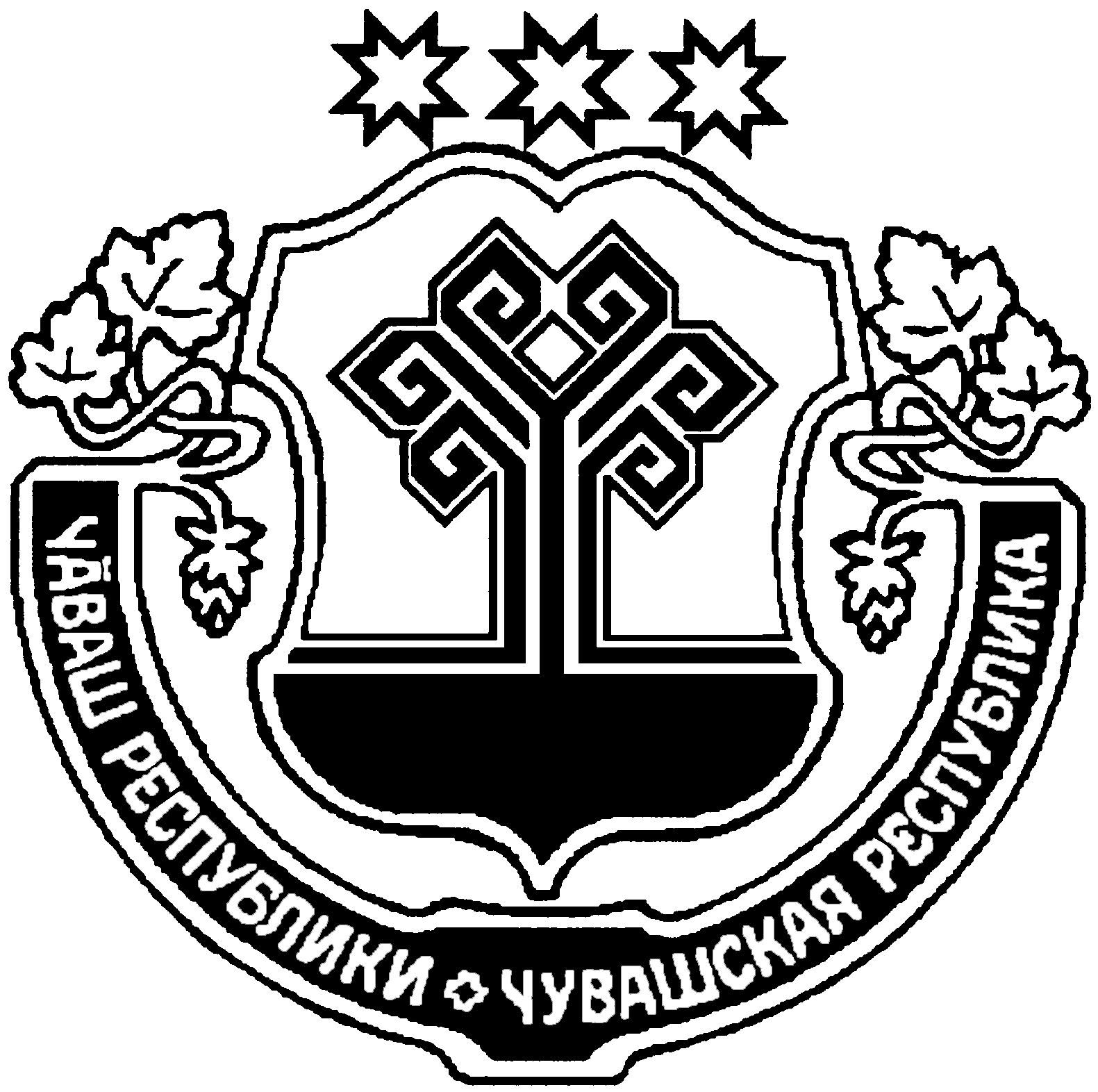 ЧУВАШСКАЯ РЕСПУБЛИКАЯДРИНСКИЙ РАЙОНЕТĚРНЕ РАЙОНАДМИНИСТРАЦИЙĚЙЫШАНУ22.03.2017  г.  № 164Етерне хулиЯДРИНСКАЯ РАЙОННАЯ  АДМИНИСТРАЦИЯ ПОСТАНОВЛЕНИЕ22.03.2017  г.  № 164город ЯдринБланк муниципального заказчикадата, исх. номерГлаве Ядринской районной администрации Чувашской Республики Nп/пНаименованиеДанные задания1231. Заказчик1. Заказчик1. Заказчик1.1.Наименование1.2.ИНН1.3.Место нахождения (почтовый адрес)1.4.Ответственное должностное лицо заказчика1.5.Номер контактного телефона1.6.Адрес электронной почты1.7.Информация о контрактной службе, контрактном управляющем, ответственных за заключение контракта2. Контрольная информация из плана-графика.2. Контрольная информация из плана-графика.2. Контрольная информация из плана-графика.Адрес электронной почты2.1.№ заказа по плану-графику2.2.Начальная (максимальная) цена контракта, руб.2.3.Срок размещения извещения об осуществлении закупки2.4.Дата внесения изменений в утвержденный план-график по объекту закупки3. Источник финансирования заказа3. Источник финансирования заказа3. Источник финансирования заказа3.1.Наименование источника финансирования3.2.Код бюджетной классификации3.3.Код и наименование группы по  номенклатуре товаров, работ, услуг3.4.Код продукции по ОКПД4. Краткое изложение условий контракта4. Краткое изложение условий контракта4. Краткое изложение условий контракта4.1.Наименование объекта закупки4.2.Начальная (максимальная) цена контракта4.2.1.Порядок формирования цены контракта4.3Форма, сроки и порядок оплаты4.4. Описание объекта закупки (согласно ст.33 Федерального закона № 44-ФЗ)4.4. Описание объекта закупки (согласно ст.33 Федерального закона № 44-ФЗ)4.4. Описание объекта закупки (согласно ст.33 Федерального закона № 44-ФЗ)4.4.1.Функциональные, технические и качественные характеристики, эксплуатационные характеристики объекта закупки4.4.2.Спецификация, планы, чертежи, эскизы, фотографии, результаты работы, тестирования и т.д.(при необходимости, при установлении требование о соответствии поставляемого товара изображению товара, на поставку которого заключается контракт)4.4.3.Показатели, позволяющие определить соответствие закупаемых товара, работы, услуги  потребностям заказчика. Максимальные и минимальные значения закупаемых товаров, работ, услуг4.4.4.Изображение поставляемого товара  (в случае, если содержится требование о соответствии поставляемого товара изображению товара, на поставку которого заключается контракт)4.4.5.Информация о месте, дате начала и окончания, порядке и графике осмотра образца или макета товара (в случае, если содержится требование о соответствии поставляемого товара образцу или макету товара, на поставку которого заключается контракт)4.4.6.Требования к гарантийному сроку товара, работы, услуги и (или) объему предоставления гарантий их качества, к гарантийному обслуживанию товара, расходы на эксплуатацию товара, осуществление монтажа и наладки, обучение сотрудников заказчика4.5.Количество поставляемого товара4.6.Место доставки товара, выполнения работ, оказания услуг4.7.Сроки поставки товара, завершения работы, график оказания услуг 5.Копии  документов, подтверждающих  право заключить контракт на срок более одного финансового года (в случае наличия в задании положений, предусматривающих заключение контракта на срок более одного финансового года)6.Обоснование начальной (максимальной) цены контракта (согласно ст.22 Федерального закона № 44-ФЗ)7.Размер и порядок внесения денежных средств в качестве обеспечения заявокРеквизиты счета для перечисления денежных средств8.Размер обеспечения исполнения контракта.  Реквизиты счета для перечисления денежных средств9.Преимущества, предоставляемые заказчиком:9.1) учреждениям и предприятиям уголовно-исполнительной системыНе предоставляются / Предоставляются в размере9.2) организациям инвалидовНе предоставляются / Предоставляются в размере10.Ограничения участия в определении поставщика (подрядчика, исполнителя) в отношении участников закупок, которыми могут быть только субъекты малого предпринимательства, социально ориентированные некоммерческие организацииНе устанавливаются / Устанавливаются 11.Требование к поставщику (подрядчику, исполнителю), не являющемуся субъектом малого предпринимательства или социально ориентированной некоммерческой организацией, о привлечении к исполнению контракта субподрядчиков, соисполнителей из числа субъектов малого предпринимательства, социально ориентированных некоммерческих организацийНе устанавливаются / Устанавливаются12.Условия, запреты и  ограничения допуска товаров, происходящих из иностранного государства или группы иностранных государств, работ, услуг, соответственно выполняемых, оказываемых иностранными лицами  Не устанавливаются / Устанавливаются13.Требования к участникам закупки, установленные в соответствии с частями 1 и 2 ст.31 Федерального закона № 44-ФЗ14.Критерии оценки заявок на участие в открытом конкурсе, величины значимости этих критериев(в соответствии со ст.32 Федерального закона № 44-ФЗ и Постановлением Правительства РФ от 28.11.2013 № 1085 «Об утверждении Правил оценок заявок, окончательных предложений участников закупки товаров, работ, услуг для обеспечения государственных и муниципальных нужд»)15.Информация о возможности одностороннего отказа от исполнения контракта (в случае, если предусмотрена возможность расторжения контракта в случае одностороннего отказа стороны контракта от исполнения контракта в соответствии с гражданским законодательством, ст. 95 Федерального закона №44-ФЗ)16.Возможность заказчика изменить условия контракта (возможно увеличение предусмотренного контрактом количества товара, объема работы или услуги не более чем на десять процентов или уменьшение предусмотренных контрактом количества поставляемого товара, объема выполняемой работы или оказываемой услуги не более чем на десять процентов)Бланк муниципального заказчикадата, исх. номерГлаве Ядринской районной администрации Чувашской Республики Nп./п.НаименованиеДанные задания1231. Заказчик1. Заказчик1. Заказчик1.1.Наименование1.2.ИНН1.3.Место нахождения (почтовый адрес)1.4.Ответственное должностное лицо заказчика 1.5.Номер контактного телефона1.6.Адрес электронной почты1.7.Информация о контрактной службе, контрактном управляющем, ответственных за заключение контракта2. Контрольная информация из плана-графика2. Контрольная информация из плана-графика2. Контрольная информация из плана-графикаАдрес электронной почты2.1.№ заказа по плану-графику2.2.Начальная (максимальная) цена контракта, руб2.3.Срок размещения извещения об осуществлении закупки2.4.Дата внесения изменений в утвержденный план-график по объекту закупки3. Источник финансирования заказа3. Источник финансирования заказа3. Источник финансирования заказа3.1.Наименование источника финансирования3.2.Код бюджетной классификации3.3.Код и наименование группы по  номенклатуре товаров, работ, услуг3.4.Код продукции по ОКПД4. Краткое изложение условий контракта4. Краткое изложение условий контракта4. Краткое изложение условий контракта4.1.Наименование объекта закупки4.2.Начальная (максимальная) цена контракта4.2.1.Порядок формирования цены контракта4.3Форма, сроки и порядок оплаты4.4. Описание объекта закупки (согласно ст.33 Федерального закона № 44-ФЗ)4.4. Описание объекта закупки (согласно ст.33 Федерального закона № 44-ФЗ)4.4. Описание объекта закупки (согласно ст.33 Федерального закона № 44-ФЗ)4.4.1.Функциональные, технические и качественные характеристики, эксплуатационные характеристики объекта закупки:4.4.2.Спецификация, планы, чертежи, эскизы, фотографии, результаты работы, тестирования и т.д. (при необходимости)4.4.3.Показатели, позволяющие определить соответствие закупаемых товара, работы, услуги  потребностям заказчика. Максимальные и минимальные значения закупаемых товаров, работ, услуг4.4.4.Изображение поставляемого товара (в случае, если содержится требование о соответствии поставляемого товара изображению товара, на поставку которого заключается контракт)4.4.5.Информация о месте, дате начала и окончания, порядке и графике осмотра образца или макета товара (в случае, если содержится требование о соответствии поставляемого товара образцу или макету товара, на поставку которого заключается контракт)4.4.6.Требования к гарантийному сроку товара, работы, услуги и (или) объему предоставления гарантий их качества, к гарантийному обслуживанию товара, расходы на эксплуатацию товара, осуществление монтажа и наладки, обучение сотрудников заказчика4.5.Количество поставляемого товара4.6.Место доставки товара, выполнения работ, оказания услуг4.7.Сроки поставки товара, завершения работы, график оказания услуг 5.Копии документов, подтверждающих  право заключить контракт на срок более одного финансового года (в случае наличия в задании положений, предусматривающих заключение контракта на срок более одного финансового года)6.Обоснование начальной (максимальной) цены контракта (согласно ст.22 Федерального закона №44-ФЗ)7.Размер и порядок внесения денежных средств в качестве обеспечения заявок8.Размер обеспечения исполнения контракта.  Реквизиты счета для перечисления денежных средств9.Преимущества, предоставляемые заказчиком:Не предоставляются / Предоставляются в размере9.1) учреждениям и предприятиям уголовно-исполнительной системыНе предоставляются / Предоставляются в размере9.2) организациям инвалидовНе предоставляются / Предоставляются в размере10.Ограничения участия в определении поставщика (подрядчика, исполнителя) в отношении участников закупок, которыми могут быть только субъекты малого предпринимательства, социально ориентированные некоммерческие организацииНе устанавливаются / Устанавливаются 11.Требование к поставщику (подрядчику, исполнителю), не являющемуся субъектом малого предпринимательства или социально ориентированной некоммерческой организацией, о привлечении к исполнению контракта субподрядчиков, соисполнителей из числа субъектов малого предпринимательства, социально ориентированных некоммерческих организацийНе устанавливаются / Устанавливаются12.Условия, запреты и  ограничения допуска товаров, происходящих из иностранного государства или группы иностранных государств, работ, услуг, соответственно выполняемых, оказываемых иностранными лицами  Не устанавливаются / Устанавливаются13.Требования к участникам закупки, установленные в соответствии с частями 1 и 2 ст. 31 Федерального закона № 44-ФЗ14.Информация о возможности одностороннего отказа от исполнения контракта (в случае, если предусмотрена возможность расторжения контракта в случае одностороннего отказа стороны контракта от исполнения контракта в соответствии с гражданским законодательством, ст. 95 Федерального закона №44-ФЗ)15.Возможность заказчика изменить условия контракта (возможно увеличение предусмотренного контрактом количества товара, объема работы или услуги не более чем на десять процентов или уменьшение предусмотренных контрактом количества поставляемого товара, объема выполняемой работы или оказываемой услуги не более чем на десять процентов)Бланк муниципального заказчикадата, исх. номерГлаве Ядринской районной администрации Чувашской Республики Nп./п.НаименованиеДанные задания1231. Заказчик1. Заказчик1. Заказчик1.1.Наименование1.2.ИНН1.3.Место нахождения (почтовый адрес)1.4.Ответственное должностное лицо заказчика 1.5.Номер контактного телефона1.6.Адрес электронной почты1.7.Информация о контрактной службе, контрактном управляющем, ответственных за заключение контракта2. Контрольная информация из плана-графика.2. Контрольная информация из плана-графика.2. Контрольная информация из плана-графика.Адрес электронной почты2.1.№ заказа по плану-графику2.2.Начальная (максимальная) цена контракта, руб2.3.Срок размещения извещения об осуществлении закупки2.4.Дата внесения изменений в утвержденный план-график по объекту закупки3. Источник финансирования заказа3. Источник финансирования заказа3. Источник финансирования заказа3.1.Наименование источника финансирования3.2.Код бюджетной классификации3.3.Код и наименование группы по  номенклатуре товаров, работ, услуг3.4.Код продукции по ОКПД4. Краткое изложение условий контракта4. Краткое изложение условий контракта4. Краткое изложение условий контракта4.1.Наименование объекта закупки4.2.Начальная (максимальная) цена контракта4.2.1.Порядок формирования цены контракта4.3Форма, сроки и порядок оплаты4.4 Описание объекта закупки (согласно ст.33 Федерального закона № 44-ФЗ)4.4 Описание объекта закупки (согласно ст.33 Федерального закона № 44-ФЗ)4.4 Описание объекта закупки (согласно ст.33 Федерального закона № 44-ФЗ)4.4.1.Функциональные, технические и качественные характеристики, эксплуатационные характеристики объекта закупки4.4.2.Спецификация, планы, чертежи, эскизы, фотографии, результаты работы, тестирования, и т.д. (при необходимости)4.4.3.Показатели, позволяющие определить соответствие закупаемых товара, работы, услуги  потребностям заказчика. Максимальные и минимальные значения закупаемых товаров, работ, услуг4.4.4.Изображение поставляемого товара  (в случае, если содержится требование о соответствии поставляемого товара изображению товара, на поставку которого заключается контракт)4.4.5.Информация о месте, дате начала и окончания, порядке и графике осмотра образца или макета товара (в случае, если содержится требование о соответствии поставляемого товара образцу или макету товара, на поставку которого заключается контракт)4.4.6.Требования к гарантийному сроку товара, работы, услуги и (или) объему предоставления гарантий их качества, к гарантийному обслуживанию товара, расходы на эксплуатацию товара, осуществление монтажа и наладки, обучение сотрудников заказчика4.5Количество поставляемого товара4.6Место доставки товара, выполнения работ, оказания услуг4.7Сроки поставки товара, завершения работы, график оказания услуг 5.Обоснование начальной (максимальной) цены контракта (согласно ст.22 Федерального закона №44-ФЗ)6.Размер обеспечения исполнения контракта.  Реквизиты счета для перечисления денежных средств7.Преимущества, предоставляемые заказчиком:Не предоставляются / Предоставляются в размере7.1) учреждениям и предприятиям уголовно-исполнительной системыНе предоставляются / Предоставляются в размере7.2) организациям инвалидовНе предоставляются / Предоставляются в размере8.Требования к участникам закупки, установленные в соответствии с частями 1 и 2 ст. 31 Федерального закона № 44-ФЗ9.Ограничения участия в определении поставщика (подрядчика, исполнителя) в отношении участников закупок, которыми могут быть только субъекты малого предпринимательства, социально ориентированные некоммерческие организацииНе устанавливаются / Устанавливаются 10.Требование к поставщику (подрядчику, исполнителю), не являющемуся субъектом малого предпринимательства или социально ориентированной некоммерческой организацией, о привлечении к исполнению контракта субподрядчиков, соисполнителей из числа субъектов малого предпринимательства, социально ориентированных некоммерческих организацийНе устанавливаются / Устанавливаются11.Информация о возможности одностороннего отказа от исполнения контракта (в случае, если предусмотрена возможность расторжения контракта в случае одностороннего отказа стороны контракта от исполнения контракта в соответствии с гражданским законодательством, ст.95 Федерального закона №44-ФЗ)12.Срок, в течение которого победитель должен подписать контракт13.Сведения о кандидатурах представителей заказчика для участия в работе комиссии  (фамилии, имена, отчества (полностью), должности представителей заказчика) не  менее трех человек. К заданию должны прилагаться приказы руководителей  или доверенности на вышеуказанные кандидатуры14.Сведения о кандидатуре представителя общественной  организации для участия в работе комиссии (наименование общественной организации, фамилия, имя, отчество, должность (полностью))Бланк муниципального заказчикадата, исх. номерГлаве Ядринской районной администрации Чувашской Республики Nп./п.НаименованиеДанные задания1231. Заказчик1. Заказчик1. Заказчик1.1.Наименование1.2.ИНН1.3.Место нахождения (почтовый адрес)1.4.Ответственное должностное лицо заказчика1.5.Номер контактного телефона1.6.Адрес электронной почты1.7.Информация о контрактной службе, контрактном управляющем, ответственных за заключение контракта2. Контрольная информация из плана-графика2. Контрольная информация из плана-графика2. Контрольная информация из плана-графикаАдрес электронной почты2.1.№ заказа по плану-графику2.2.Начальная (максимальная) цена контракта, руб2.3.Срок размещения извещения об осуществлении закупки2.4.Дата внесения изменений в утвержденный план-графикпо объекту закупки3. Источник финансирования заказа3. Источник финансирования заказа3. Источник финансирования заказа3.1.Наименование источника финансирования3.2.Код бюджетной классификации3.3.Код и наименование группы по  номенклатуре товаров, работ, услуг3.4.Код продукции по ОКПД4. Краткое изложение условий контракта4. Краткое изложение условий контракта4. Краткое изложение условий контракта4.1.Наименование объекта закупки4.2.Начальная (максимальная) цена контракта4.2.1.Порядок формирования цены контракта4.3Форма, сроки и порядок оплаты4.4. Описание объекта закупки (согласно ст.33 Федерального закона № 44-ФЗ)4.4. Описание объекта закупки (согласно ст.33 Федерального закона № 44-ФЗ)4.4. Описание объекта закупки (согласно ст.33 Федерального закона № 44-ФЗ)4.4.1.Функциональные, технические и качественные характеристики, эксплуатационные характеристики объекта закупки4.4.2.Спецификация, планы, чертежи, эскизы, фотографии, результаты работы, тестирования и т.д.(при необходимости, при установлении требование о соответствии поставляемого товара изображению товара, на поставку которого заключается контракт)4.4.3.Показатели, позволяющие определить соответствие закупаемых товара, работы, услуги  потребностям заказчика. Максимальные и минимальные значения закупаемых товаров, работ, услуг4.4.4.Изображение поставляемого товара  (в случае, если содержится требование о соответствии поставляемого товара изображению товара, на поставку которого заключается контракт)4.4.5.Информация о месте, дате начала и окончания, порядке и графике осмотра образца или макета товара (в случае, если содержится требование о соответствии поставляемого товара образцу или макету товара, на поставку которого заключается контракт)4.4.6.Требования к гарантийному сроку товара, работы, услуги и (или) объему предоставления гарантий их качества, к гарантийному обслуживанию товара, расходы на эксплуатацию товара, осуществление монтажа и наладки, обучение сотрудников заказчика4.5.Количество поставляемого товара4.6.Место доставки товара, выполнения работ, оказания услуг4.7.Сроки поставки товара, завершения работы, график оказания услуг 4.8.Источник финансирования 5.Копии  документов, подтверждающих  право заключить контракт на срок более одного финансового года (в случае наличия в задании положений, предусматривающих заключение контракта на срок более одного финансового года)6.Обоснование начальной (максимальной) цены контракта (согласно ст.22 Федерального закона № 44-ФЗ)7.Преимущества, предоставляемые заказчиком:1) учреждениям и предприятиям уголовно-исполнительной системыНе предоставляются / Предоставляются в размере2) организациям инвалидовНе предоставляются / Предоставляются в размере8.Ограничения участия в определении поставщика (подрядчика, исполнителя) в отношении участников закупок, которыми могут быть только субъекты малого предпринимательства, социально ориентированные некоммерческие организацииНе устанавливаются / Устанавливаются 9.Требование к поставщику (подрядчику, исполнителю), не являющемуся субъектом малого предпринимательства или социально ориентированной некоммерческой организацией, о привлечении к исполнению контракта субподрядчиков, соисполнителей из числа субъектов малого предпринимательства, социально ориентированных некоммерческих организацийНе устанавливаются / Устанавливаются10.Требования к участникам закупки, установленные в соответствии с частями 1 и 2 ст. 31 Федерального закона № 44-ФЗ11.Критерии оценки заявок12.Информация о возможности одностороннего отказа от исполнения контракта (в случае, если предусмотрена возможность расторжения контракта в случае одностороннего отказа стороны контракта от исполнения контракта в соответствии с гражданским законодательством, ст.95 Федерального закона № 44-ФЗ)13.Возможность заказчика изменить условия контракта (возможно увеличение предусмотренного контрактом количества товара, объема работы или услуги не более чем на десять процентов или уменьшение предусмотренных контрактом количества поставляемого товара, объема выполняемой работы или оказываемой услуги не более чем на десять процентов)14.Срок, в течение которого победитель должен подписать контрактБланк муниципального заказчикадата, исх. номерГлаве Ядринской районной администрации Чувашской Республики Nп./п.НаименованиеДанные задания1231. Заказчики (указать всех заказчиков)1. Заказчики (указать всех заказчиков)1. Заказчики (указать всех заказчиков)1.1.Наименование1.2.ИНН1.3.Место нахождения (почтовый адрес)1.4.Ответственное должностное лицо заказчика 1.5.Номер контактного телефона1.6.Адрес электронной почты1.7.Информация о контрактной службе, контрактном управляющем, ответственных за заключение контракта2. Контрольная информация из плана-графика (заполнить по каждому заказчику)2. Контрольная информация из плана-графика (заполнить по каждому заказчику)2. Контрольная информация из плана-графика (заполнить по каждому заказчику)Адрес электронной почты2.1.№ заказа по плану-графику2.2.Начальная (максимальная) цена контракта, руб2.3.Срок размещения извещения об осуществлении закупки2.4.Дата внесения изменений в утвержденный план-график по объекту закупки3. Источник финансирования заказа (заполнить по каждому заказчику)3. Источник финансирования заказа (заполнить по каждому заказчику)3. Источник финансирования заказа (заполнить по каждому заказчику)3.1.Наименование источника финансирования3.2.Код бюджетной классификации3.3.Код и наименование группы по  номенклатуре товаров, работ, услуг3.4.Код продукции по ОКПД(необходимо сделать разбивку по ОКПД и НМЦК по каждому виду товара)4. Краткое изложение условий контракта4. Краткое изложение условий контракта4. Краткое изложение условий контракта4.1.Наименование объекта закупки4.2.Начальная (максимальная) цена контракта4.2.1.Порядок формирования цены контракта4.3Форма, сроки и порядок оплаты4.4. Описание объекта закупки (согласно ст.33 Федерального закона № 44-ФЗ)4.4. Описание объекта закупки (согласно ст.33 Федерального закона № 44-ФЗ)4.4. Описание объекта закупки (согласно ст.33 Федерального закона № 44-ФЗ)4.4.1.Функциональные, технические и качественные характеристики, эксплуатационные характеристики объекта закупки:4.4.2.Спецификация, планы, чертежи, эскизы, фотографии, результаты работы, тестирования и т.д.(при необходимости)4.4.3.Показатели, позволяющие определить соответствие закупаемых товара, работы, услуги  потребностям заказчика. Максимальные и минимальные значения закупаемых товаров, работ, услуг4.4.4.Изображение поставляемого товара  (в случае, если содержится требование о соответствии поставляемого товара изображению товара, на поставку которого заключается контракт)4.4.5.Информация о месте, дате начала и окончания, порядке и графике осмотра образца или макета товара (в случае, если содержится требование о соответствии поставляемого товара образцу или макету товара, на поставку которого заключается контракт)4.4.6.Требования к гарантийному сроку товара, работы, услуги и (или) объему предоставления гарантий их качества, к гарантийному обслуживанию товара, расходы на эксплуатацию товара, осуществление монтажа и наладки, обучение сотрудников заказчика4.5.Количество поставляемого товара4.6.Место доставки товара, выполнения работ, оказания услуг4.7.Сроки поставки товара, завершения работы, график оказания услуг 5.Копии  документов, подтверждающих  право заключить контракт на срок более одного финансового года (в случае наличия в задании положений, предусматривающих заключение контракта на срок более одного финансового года)6.Обоснование начальной (максимальной) цены контракта (согласно ст.22 Федерального закона        № 44-ФЗ)7.Размер и порядок внесения денежных средств в качестве обеспечения заявок(необходима разбивка по каждому заказчику)8.Размер обеспечения исполнения контракта.  Реквизиты счета для перечисления денежных средств(необходима разбивка по каждому заказчику и реквизиты всех заказчиков)9.Преимущества, предоставляемые заказчиком:Не предоставляются / Предоставляются в размере9.1) учреждениям и предприятиям уголовно-исполнительной системыНе предоставляются / Предоставляются в размере9.2) организациям инвалидовНе предоставляются / Предоставляются в размере10.Ограничения участия в определении поставщика (подрядчика, исполнителя) в отношении участников закупок, которыми могут быть только субъекты малого предпринимательства, социально ориентированные некоммерческие организацииНе устанавливаются / Устанавливаются 11.Требование к поставщику (подрядчику, исполнителю), не являющемуся субъектом малого предпринимательства или социально ориентированной некоммерческой организацией, о привлечении к исполнению контракта субподрядчиков, соисполнителей из числа субъектов малого предпринимательства, социально ориентированных некоммерческих организацийНе устанавливаются / Устанавливаются12.Условия, запреты и  ограничения допуска товаров, происходящих из иностранного государства или группы иностранных государств, работ, услуг, соответственно выполняемых, оказываемых иностранными лицами  Не устанавливаются / Устанавливаются13.Требования к участникам закупки, установленные в соответствии с частями 1 и 2 ст. 31 Федерального закона № 44-ФЗ14.Информация о возможности одностороннего отказа от исполнения контракта (в случае, если предусмотрена возможность расторжения контракта в случае одностороннего отказа стороны контракта от исполнения контракта в соответствии с гражданским законодательством, ст. 95 Федерального закона № 44-ФЗ)15.Возможность заказчика изменить условия контракта (возможно увеличение предусмотренного контрактом количества товара, объема работы или услуги не более чем на десять процентов или уменьшение предусмотренных контрактом количества поставляемого товара, объема выполняемой работы или оказываемой услуги не более чем на десять процентов)16.Критерии оценки заявок на участие в открытом конкурсе, величины значимости этих критериев(в соответствии со ст.32 Федерального закона №44-ФЗ и Постановлением Правительства РФ от 28.11.2013 № 1085 «Об утверждении Правил оценок заявок, окончательных предложений участников закупки товаров, работ, услуг для обеспечения государственных и муниципальных нужд»)